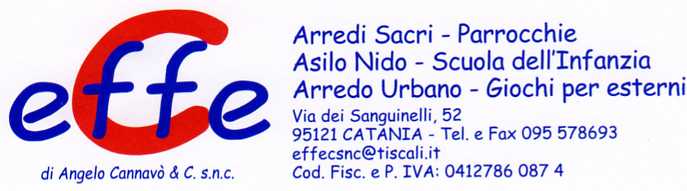 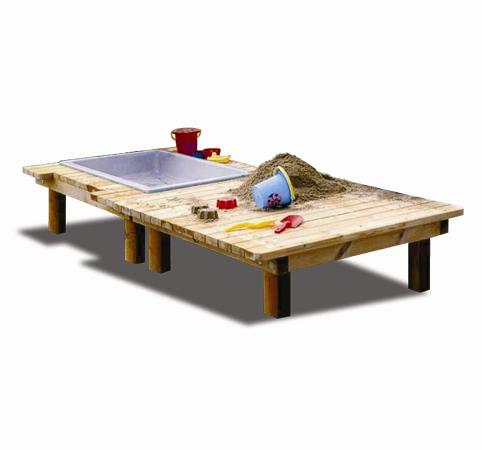 Descrizione:Tavolo gioco, con vasca e piano d’appoggio peresterni(vasca in acciaio inox prof 18 cm, struttura epiano in pino nordico impregnato in autoclave).Per un corretto mantenimento dell’articolo, si consigliauna manutenzione annuale.Area d’ingombro: 100x200 cmDimensioni Vasca: 80x60 cm
Catalogo: Arredi e Giochi da EsterniCodice: EP0258XCategoria: Sabbiere